Autorisations pour l’année scolaire 2018-2019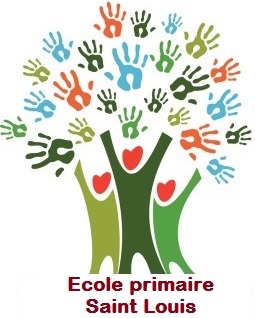 Nom et prénom de l’enfant :…………………………………En classe de :……………………………………………………Si vous n’êtes pas d’accord avec l’une de ces propositions, vous pouvez les rayer,l’école en tiendra compte.Nous autorisons l’école à organiser des sorties sur temps scolaire, avec ou sans transport en car, ces sorties pouvant durer de quelques heures à une journée.Nous autorisons que notre enfant soit photographié avec sa classe pour des photos scolaires proposées aux familles.Nous autorisons l’école à reproduire ou présenter – pour des actions de communication sans mise en ligne (Internet) – les photographies, films, travaux et productions de notre enfant réalisés dans le cadre de leurs activités scolaires. Nous autorisons l’école à publier sur son site internet des photos prises durant une activité scolaire et sur lesquelles notre enfant apparaîtrait (www.stmeme-stlouis.fr)Fait à………………………………………………		le…………………………………….Signature des parentsRayer les mentions refusées